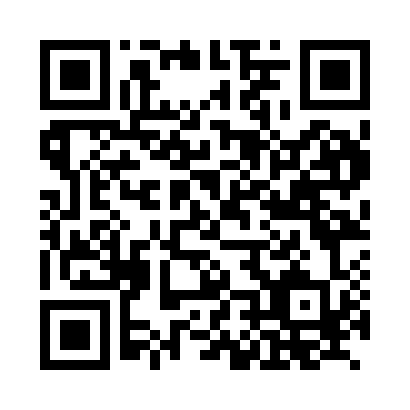 Prayer times for Ast, GermanyWed 1 May 2024 - Fri 31 May 2024High Latitude Method: Angle Based RulePrayer Calculation Method: Muslim World LeagueAsar Calculation Method: ShafiPrayer times provided by https://www.salahtimes.comDateDayFajrSunriseDhuhrAsrMaghribIsha1Wed3:315:471:065:078:2710:342Thu3:285:451:065:088:2810:363Fri3:255:431:065:088:3010:394Sat3:225:421:065:098:3110:425Sun3:195:401:065:108:3310:446Mon3:165:391:065:108:3410:477Tue3:135:371:065:118:3610:508Wed3:105:351:065:118:3710:529Thu3:065:341:065:128:3910:5510Fri3:035:321:065:128:4010:5811Sat3:005:311:065:138:4111:0112Sun2:575:291:065:138:4311:0313Mon2:545:281:065:148:4411:0614Tue2:515:271:065:158:4611:0915Wed2:505:251:065:158:4711:1216Thu2:495:241:065:168:4811:1417Fri2:495:231:065:168:5011:1518Sat2:485:211:065:178:5111:1619Sun2:485:201:065:178:5211:1620Mon2:475:191:065:188:5411:1721Tue2:475:181:065:188:5511:1722Wed2:475:171:065:198:5611:1823Thu2:465:161:065:198:5711:1924Fri2:465:151:065:208:5911:1925Sat2:455:141:065:209:0011:2026Sun2:455:131:075:219:0111:2027Mon2:455:121:075:219:0211:2128Tue2:455:111:075:219:0311:2129Wed2:445:101:075:229:0411:2230Thu2:445:091:075:229:0511:2231Fri2:445:091:075:239:0611:23